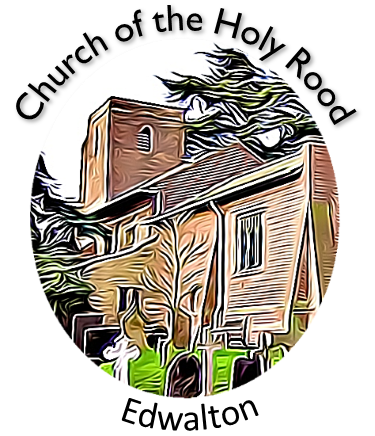 Church of the Holy Rood Village Street, Edwalton, Nottingham. NG12 4ABChildren and Families Pioneer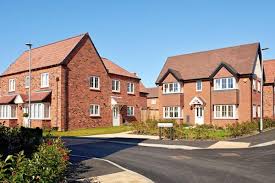 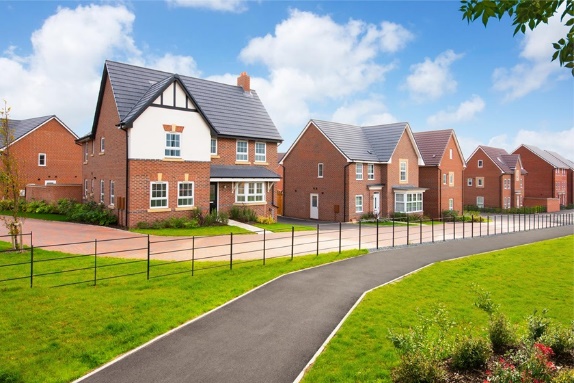 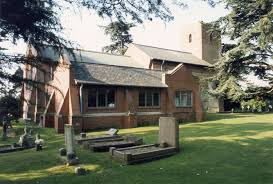 Full time (37.5 hours per week). Weekend working will be necessary including Sunday, but hours can be worked out flexibly.Starting salary £23,000 per annum (Pension, NI contributions and expenses will be provided.)   Closing Date: April 28th  2021              Short Listing: April 29th  2021 Interviews: May 6th, 2021                      Desirable start date:1st September 2021         Our ContextThe Church of the Holy Rood Edwalton is at a significant point on its journey with many interesting opportunities emerging as part of its life and ministry. New housing developments within the parish which will eventually provide 1500 extra homes are underway, a deepening partnership with St. Luke’s Gamston (a neighbouring resource church), affirmation from the diocese about the direction we are heading and resources to invest in new facilities mean that we feel the time is right to step out and appoint a new full time Children and Families Pioneer.Our Mission Statement“A worshipping Church, welcoming young and old into the Lord’s family, proclaiming the gospel and serving the community.”Our Vision:By December 2025 and with God’s grace we seek to:Develop two thriving expressions of worship to serve the whole parish:Built on the best of our traditional heritage expressed with fresh energy and warmth for a 21st century communityInformal, relaxed, contemporary worshipping community aiming to reach the newly established communities on the estateOperate a newly built church hall that serves the needs of the community and expresses the grace and truth that are in Jesus Christ.Deepen our relationship with St Luke’s to make most effective use of resources (people, processes, facilities etc)Resource an effective outreach to young families, led by an employed lay worker and supported by an enthusiastic team of volunteers.Main Areas of Engagement for the Post We are looking for someone who will prayerfully, lead the way in pioneering new initiatives which will encourage children, young people and families to explore faith and experience the transforming presence of Jesus.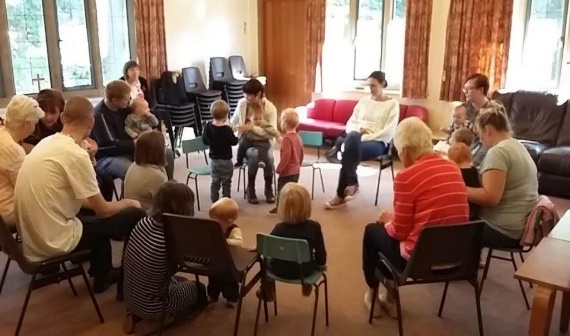 We want someone who will create imaginative opportunities to engage in conversation, build relationships with                                                          families out in the community and establish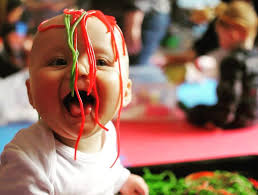 places of hospitality e.g. through community                  sport, gardening activities, family fun days.           An important piece of the work will be assessing the needs of children and familiesin the community and exploring ways of serving them.Job DescriptionMain Duties and Responsibilities are: Make connections and network with local people and groups in Edwalton village and on the new housing developments in order to identify the main needs of the local communities and ways of addressing them.Pioneer initiatives on the new housing development that provide opportunities for engaging with people and building community which will also help to establish a healthy Christian presence there.Establish good relationships with Edwalton Primary School and Rosecliffe Spencer Academy, visiting regularly, volunteering, taking assemblies, leading clubs etc Build on the relationships established through the church toddler group and support the leaders as they make this a welcoming environment for families within the local community and signpost people to church activities. Explore opportunities for outreach to families through existing groups like Brownies, the Boys Brigade & Girls Association and develop appropriate new groups with evangelistic opportunities such as Messy Church, Open the Book etc Encourage exploration of the Christian faith by promoting and leading courses such as discipleship courses or courses on other relevant themes e.g. parenting.Work collaboratively with other local community groups and where appropriate develop joint initiatives for the wellbeing and flourishing of children and families.Make effective use of social media and online platforms to engage with the local community and promote church activities and Christian faith.Work with other church leaders to develop a mixed economy of worship styles across Edwalton Church and the new worshipping community on the housing developments to make services accessible and relevant to children and families Encourage the congregation to become involved in and support activities through volunteering their time, skills and funding.Support and encourage families to start and continue a journey into faith and relationship with Jesus Christ and work with the wider church leadership team to ensure children, young people and families are nurtured and deepen their faith.Participate in Sunday services, promoting family friendly content and an inclusive style, modelling innovative, engaging, Bible based teaching of the Christian faith.At all times work within the agreed policies of the church, including Health & Safety and Safeguarding policies and model good practice to others.Person SpecificationEssential :Have a living Christian faith and a clear commitment to the vision of the churchBe pioneering, visionary and creative by nature, possessing the resilience needed to deal with set-backsBe confident in and passionate about sharing their vision for children and families and raising the profile of the church with othersDemonstrate sensitivity and empathy towards children and families and have the desire to see God’s very best for families in every wayExcellent networking and communication skillsA leader and motivator of teams who thrives on working with othersLeadership experience in a church or secular settingBe able to work effectively in a team and independentlyProactive and committed to seeing projects through to completionApproach challenging situations with a positive mindset and be able to adapt to changeGood time management skills with ability to prioritise a large and varied work-loadGood administration, record keeping and organisational skillsGood IT skills and comfortable with the use of social media platformsPastoral sensitivity and discretionExperienced in children’s and families’ministryHave a clear understanding of good safeguarding practiceDesirable:A relevant qualification in community or youth / children’s work A minimum of 2 years’ experience in community work or families workExperience of engaging families in both church and non-church environmentsExperience of school’s workThere is a genuine occupational requirement that       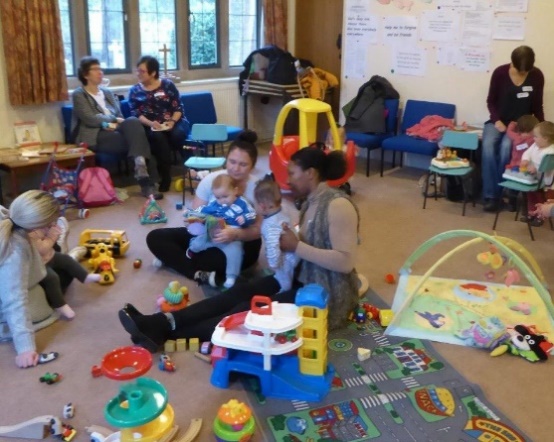 the post-holder is a Christian and is happy to worship in a Church of England context.This post is also subject to an enhanced DBS disclosureand satisfactory references.  Under the terms of the Data Protection Act, theinformation supplied by the successful candidateas part of the application will be kept as part oftheir personnel file.We can only consider UK citizens or those who have right of residence and the right to work full time in the UKWorking requirements & remuneration:Hours : 37.5 hours per week (subject to negotiation)Starting salary: £23k Contract: Permanent contract with a 6 month probationary periodWill be or become an active member of Edwalton ChurchWorking week: flexible as agreed with line manager to  include Sundays, some evenings and occasional Saturdays Also, Christmas and Easter.Holidays: 25 days + 8 statutory days annual leave (including up to 5 Sundays) Time off in lieu if it is necessary to work statutory holidays.Statutory workplace pension will be paid.Attendance at a regular staff meeting including meeting and networking with the St. Luke’s staff teamSubject to annual appraisal and objective settingSupport, Training and DevelopmentThe post holder will have the opportunity to access a range of networks and develop opportunities. S/he will work closely with a new curate who is joining the leadership team and whose focus will be on developing a new worshipping community on the new housing developments. In addition the Children and Families Pioneer will be able to attend  joint staff meetings with St. Luke’s Gamston  providing the opportunity for networking, support, development of ideas and joint initiatives. St. Luke’s is a resource church with a growing staff team that includes a Children and Families Worker.Holy Rood Church is part of the Diocese of Southwell and Nottingham who place specific emphasis on Children’s and Young People’s ministry as expressed in their mission statement which  is Growing Disciples wider, younger and deeper. At the moment they have an intentional focus on developing this area of ministry and have recently launched an exciting new strategic initiative. In partnership with the organisation ‘Rebuild’ they are setting up new Youth & Children’s Ministry Learning Communities. It is hoped that the post holder would engage with one of these learning communities.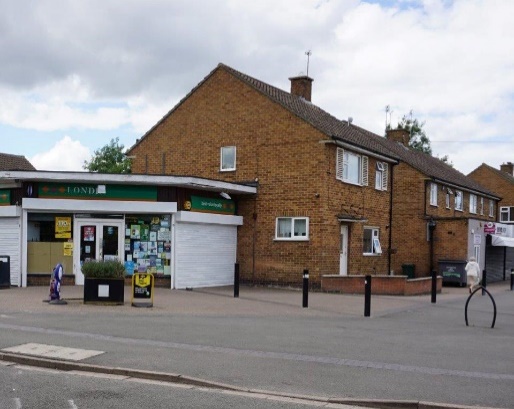 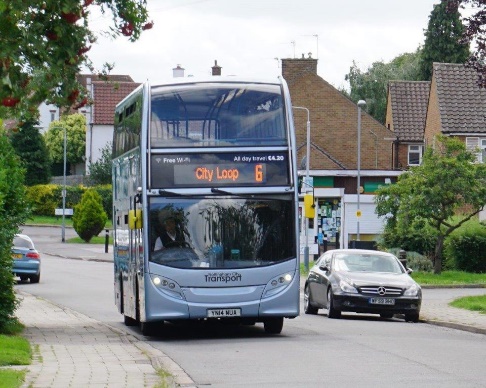 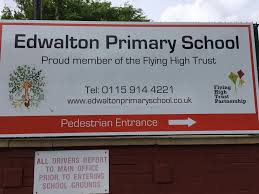 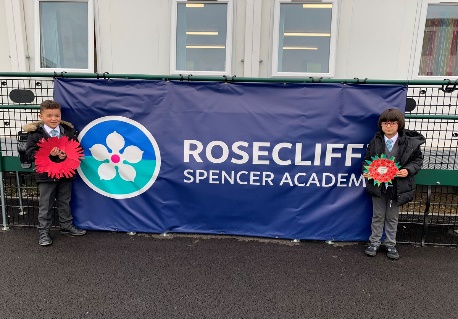 Application Form Next Page.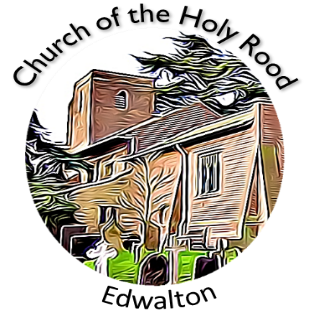                                                                                                                                   CONFIDENTIAL              Application Form Children and Families Pioneer                           Church of the Holy Rood EdwaltonPlease complete ALL sections. Sections 1 -6 of the application form will be used to shortlist candidates for interview and return to Claire Meese via op@st-lukes-gamston.org Please complete ALL sections. Sections 1 -6 of the application form will be used to shortlist candidates for interview and return to Claire Meese via op@st-lukes-gamston.org Please complete ALL sections. Sections 1 -6 of the application form will be used to shortlist candidates for interview and return to Claire Meese via op@st-lukes-gamston.org Please complete ALL sections. Sections 1 -6 of the application form will be used to shortlist candidates for interview and return to Claire Meese via op@st-lukes-gamston.org Please complete ALL sections. Sections 1 -6 of the application form will be used to shortlist candidates for interview and return to Claire Meese via op@st-lukes-gamston.org Please complete ALL sections. Sections 1 -6 of the application form will be used to shortlist candidates for interview and return to Claire Meese via op@st-lukes-gamston.org Please complete ALL sections. Sections 1 -6 of the application form will be used to shortlist candidates for interview and return to Claire Meese via op@st-lukes-gamston.org Please complete ALL sections. Sections 1 -6 of the application form will be used to shortlist candidates for interview and return to Claire Meese via op@st-lukes-gamston.org Please complete ALL sections. Sections 1 -6 of the application form will be used to shortlist candidates for interview and return to Claire Meese via op@st-lukes-gamston.org Please complete ALL sections. Sections 1 -6 of the application form will be used to shortlist candidates for interview and return to Claire Meese via op@st-lukes-gamston.org Please complete ALL sections. Sections 1 -6 of the application form will be used to shortlist candidates for interview and return to Claire Meese via op@st-lukes-gamston.org Please complete ALL sections. Sections 1 -6 of the application form will be used to shortlist candidates for interview and return to Claire Meese via op@st-lukes-gamston.org Please complete ALL sections. Sections 1 -6 of the application form will be used to shortlist candidates for interview and return to Claire Meese via op@st-lukes-gamston.org Please complete ALL sections. Sections 1 -6 of the application form will be used to shortlist candidates for interview and return to Claire Meese via op@st-lukes-gamston.org POST APPLIED FOR: POST APPLIED FOR: POST APPLIED FOR: CLOSING DATE: CLOSING DATE: CLOSING DATE: 1. PERSONAL DETAILS (please complete in block letters)1. PERSONAL DETAILS (please complete in block letters)1. PERSONAL DETAILS (please complete in block letters)1. PERSONAL DETAILS (please complete in block letters)1. PERSONAL DETAILS (please complete in block letters)1. PERSONAL DETAILS (please complete in block letters)1. PERSONAL DETAILS (please complete in block letters)1. PERSONAL DETAILS (please complete in block letters)1. PERSONAL DETAILS (please complete in block letters)1. PERSONAL DETAILS (please complete in block letters)1. PERSONAL DETAILS (please complete in block letters)1. PERSONAL DETAILS (please complete in block letters)1. PERSONAL DETAILS (please complete in block letters)1. PERSONAL DETAILS (please complete in block letters)Title by which you wish to be referred: (Mr/Mrs/Miss/Ms/Other)Title by which you wish to be referred: (Mr/Mrs/Miss/Ms/Other)Title by which you wish to be referred: (Mr/Mrs/Miss/Ms/Other)Last Name: Last Name: Last Name: First name(s)First name(s)First name(s)Address for Correspondence: Address for Correspondence: Address for Correspondence: Postcode:Postcode:Postcode:How long have you lived at the address above ?How long have you lived at the address above ?How long have you lived at the address above ?Home telephone no: Home telephone no: Home telephone no: Mobile telephone no:Mobile telephone no:Mobile telephone no:Work telephone no:        Extension (if applicable):Work telephone no:        Extension (if applicable):Work telephone no:        Extension (if applicable):Email address:Email address:Email address:2. PRESENT OR LAST EMPLOYER2. PRESENT OR LAST EMPLOYER2. PRESENT OR LAST EMPLOYER2. PRESENT OR LAST EMPLOYER2. PRESENT OR LAST EMPLOYER2. PRESENT OR LAST EMPLOYER2. PRESENT OR LAST EMPLOYER2. PRESENT OR LAST EMPLOYER2. PRESENT OR LAST EMPLOYER2. PRESENT OR LAST EMPLOYER2. PRESENT OR LAST EMPLOYER2. PRESENT OR LAST EMPLOYER2. PRESENT OR LAST EMPLOYER2. PRESENT OR LAST EMPLOYERName and address of employer:Name and address of employer:Name and address of employer:Name and address of establishment where employed (if different):Name and address of establishment where employed (if different):Name and address of establishment where employed (if different):Postcode:Postcode:Postcode:Postcode:Postcode:Postcode:Job Title:Job Title:Job Title:Current annual salary (gross):Current annual salary (gross):Current annual salary (gross):Additional Allowance (if applicable):Additional Allowance (if applicable):Additional Allowance (if applicable):Hours worked per week:Hours worked per week:Hours worked per week:Other benefits (if applicable):Other benefits (if applicable):Other benefits (if applicable):Date appointed:Date appointed:Date appointed:Notice required or leaving date if already leftNotice required or leaving date if already leftNotice required or leaving date if already leftReason for leaving:Reason for leaving:Reason for leaving:Brief description of duties:Brief description of duties:Brief description of duties:3. PREVIOUS EMPLOYMENT3. PREVIOUS EMPLOYMENT3. PREVIOUS EMPLOYMENT3. PREVIOUS EMPLOYMENT3. PREVIOUS EMPLOYMENT3. PREVIOUS EMPLOYMENT3. PREVIOUS EMPLOYMENT3. PREVIOUS EMPLOYMENT3. PREVIOUS EMPLOYMENT3. PREVIOUS EMPLOYMENT3. PREVIOUS EMPLOYMENT3. PREVIOUS EMPLOYMENT3. PREVIOUS EMPLOYMENT3. PREVIOUS EMPLOYMENTStart with the most recent first. Include work/voluntary experience and any periods of unemployment. Do not leave any unexplained gaps. (Please continue on separate sheet if necessary).  Start with the most recent first. Include work/voluntary experience and any periods of unemployment. Do not leave any unexplained gaps. (Please continue on separate sheet if necessary).  Start with the most recent first. Include work/voluntary experience and any periods of unemployment. Do not leave any unexplained gaps. (Please continue on separate sheet if necessary).  Start with the most recent first. Include work/voluntary experience and any periods of unemployment. Do not leave any unexplained gaps. (Please continue on separate sheet if necessary).  Start with the most recent first. Include work/voluntary experience and any periods of unemployment. Do not leave any unexplained gaps. (Please continue on separate sheet if necessary).  Start with the most recent first. Include work/voluntary experience and any periods of unemployment. Do not leave any unexplained gaps. (Please continue on separate sheet if necessary).  Start with the most recent first. Include work/voluntary experience and any periods of unemployment. Do not leave any unexplained gaps. (Please continue on separate sheet if necessary).  Start with the most recent first. Include work/voluntary experience and any periods of unemployment. Do not leave any unexplained gaps. (Please continue on separate sheet if necessary).  Start with the most recent first. Include work/voluntary experience and any periods of unemployment. Do not leave any unexplained gaps. (Please continue on separate sheet if necessary).  Start with the most recent first. Include work/voluntary experience and any periods of unemployment. Do not leave any unexplained gaps. (Please continue on separate sheet if necessary).  Start with the most recent first. Include work/voluntary experience and any periods of unemployment. Do not leave any unexplained gaps. (Please continue on separate sheet if necessary).  Start with the most recent first. Include work/voluntary experience and any periods of unemployment. Do not leave any unexplained gaps. (Please continue on separate sheet if necessary).  Start with the most recent first. Include work/voluntary experience and any periods of unemployment. Do not leave any unexplained gaps. (Please continue on separate sheet if necessary).  Start with the most recent first. Include work/voluntary experience and any periods of unemployment. Do not leave any unexplained gaps. (Please continue on separate sheet if necessary).  Employer name & addressJob titleJob titleJob titleJob titleSalary/incomeSalary/incomeFull or part-time (if part-time, give hours)Full or part-time (if part-time, give hours)Dates (month/year)   Dates (month/year)   Dates (month/year)   Reason for leavingReason for leavingFromToTo4.        EDUCATION, TRAINING & QUALIFICATIONS4.        EDUCATION, TRAINING & QUALIFICATIONS4.        EDUCATION, TRAINING & QUALIFICATIONS4.        EDUCATION, TRAINING & QUALIFICATIONS4.        EDUCATION, TRAINING & QUALIFICATIONS4.        EDUCATION, TRAINING & QUALIFICATIONS4.        EDUCATION, TRAINING & QUALIFICATIONS4.        EDUCATION, TRAINING & QUALIFICATIONS4.        EDUCATION, TRAINING & QUALIFICATIONS4.        EDUCATION, TRAINING & QUALIFICATIONS4.        EDUCATION, TRAINING & QUALIFICATIONS4.        EDUCATION, TRAINING & QUALIFICATIONS4.        EDUCATION, TRAINING & QUALIFICATIONS4.        EDUCATION, TRAINING & QUALIFICATIONS(Please continue on separate sheet if necessary).  Please start with the most recent.(Please continue on separate sheet if necessary).  Please start with the most recent.(Please continue on separate sheet if necessary).  Please start with the most recent.(Please continue on separate sheet if necessary).  Please start with the most recent.(Please continue on separate sheet if necessary).  Please start with the most recent.(Please continue on separate sheet if necessary).  Please start with the most recent.(Please continue on separate sheet if necessary).  Please start with the most recent.(Please continue on separate sheet if necessary).  Please start with the most recent.(Please continue on separate sheet if necessary).  Please start with the most recent.(Please continue on separate sheet if necessary).  Please start with the most recent.(Please continue on separate sheet if necessary).  Please start with the most recent.(Please continue on separate sheet if necessary).  Please start with the most recent.(Please continue on separate sheet if necessary).  Please start with the most recent.(Please continue on separate sheet if necessary).  Please start with the most recent.DatesDatesDatesPlease state all qualifications gained (state level e.g. A ‘level, Degree)Please state all qualifications gained (state level e.g. A ‘level, Degree)Please state all qualifications gained (state level e.g. A ‘level, Degree)Grade/class of degreeGrade/class of degreeGrade/class of degreeDate of awardFromFromToOTHER RELEVANT TRAINING COURSES ATTENDED (Please continue on separate sheet if necessary)OTHER RELEVANT TRAINING COURSES ATTENDED (Please continue on separate sheet if necessary)OTHER RELEVANT TRAINING COURSES ATTENDED (Please continue on separate sheet if necessary)OTHER RELEVANT TRAINING COURSES ATTENDED (Please continue on separate sheet if necessary)OTHER RELEVANT TRAINING COURSES ATTENDED (Please continue on separate sheet if necessary)OTHER RELEVANT TRAINING COURSES ATTENDED (Please continue on separate sheet if necessary)OTHER RELEVANT TRAINING COURSES ATTENDED (Please continue on separate sheet if necessary)OTHER RELEVANT TRAINING COURSES ATTENDED (Please continue on separate sheet if necessary)OTHER RELEVANT TRAINING COURSES ATTENDED (Please continue on separate sheet if necessary)OTHER RELEVANT TRAINING COURSES ATTENDED (Please continue on separate sheet if necessary)OTHER RELEVANT TRAINING COURSES ATTENDED (Please continue on separate sheet if necessary)OTHER RELEVANT TRAINING COURSES ATTENDED (Please continue on separate sheet if necessary)OTHER RELEVANT TRAINING COURSES ATTENDED (Please continue on separate sheet if necessary)OTHER RELEVANT TRAINING COURSES ATTENDED (Please continue on separate sheet if necessary)Organising BodyOrganising BodyOrganising BodyOrganising BodyOrganising BodyCourse titleCourse titleCourse titleCourse titleLength of courseLength of courseLength of courseLength of courseLength of courseMEMBERSHIP OF PROFESSIONAL BODIESMEMBERSHIP OF PROFESSIONAL BODIESMEMBERSHIP OF PROFESSIONAL BODIESMEMBERSHIP OF PROFESSIONAL BODIESMEMBERSHIP OF PROFESSIONAL BODIESMEMBERSHIP OF PROFESSIONAL BODIESMEMBERSHIP OF PROFESSIONAL BODIESMEMBERSHIP OF PROFESSIONAL BODIESMEMBERSHIP OF PROFESSIONAL BODIESMEMBERSHIP OF PROFESSIONAL BODIESMEMBERSHIP OF PROFESSIONAL BODIESMEMBERSHIP OF PROFESSIONAL BODIESMEMBERSHIP OF PROFESSIONAL BODIESMEMBERSHIP OF PROFESSIONAL BODIESName of bodyName of bodyName of bodyName of bodyName of bodyType of membershipType of membershipType of membershipType of membershipDate obtainedDate obtainedDate obtainedDate obtainedDate obtained5. INFORMATION IN SUPPORT OF YOUR APPLICATION5. INFORMATION IN SUPPORT OF YOUR APPLICATION5. INFORMATION IN SUPPORT OF YOUR APPLICATION5. INFORMATION IN SUPPORT OF YOUR APPLICATION5. INFORMATION IN SUPPORT OF YOUR APPLICATION5. INFORMATION IN SUPPORT OF YOUR APPLICATION5. INFORMATION IN SUPPORT OF YOUR APPLICATION5. INFORMATION IN SUPPORT OF YOUR APPLICATION5. INFORMATION IN SUPPORT OF YOUR APPLICATION5. INFORMATION IN SUPPORT OF YOUR APPLICATION5. INFORMATION IN SUPPORT OF YOUR APPLICATION5. INFORMATION IN SUPPORT OF YOUR APPLICATION5. INFORMATION IN SUPPORT OF YOUR APPLICATION5. INFORMATION IN SUPPORT OF YOUR APPLICATIONPlease provide a letter outlining why you are interested in this post and any relevant experience, skills or knowledge to support your application. Be concise but make sure that you cover ALL the essential points of the job description / person specification.  Please Note:   Your response to this section is extremely important and will be the basis of the short-listing panel's decision to invite you for interview. (Please complete on a separate sheet if necessary)You may include a copy of your CV if you wish.Please provide a letter outlining why you are interested in this post and any relevant experience, skills or knowledge to support your application. Be concise but make sure that you cover ALL the essential points of the job description / person specification.  Please Note:   Your response to this section is extremely important and will be the basis of the short-listing panel's decision to invite you for interview. (Please complete on a separate sheet if necessary)You may include a copy of your CV if you wish.Please provide a letter outlining why you are interested in this post and any relevant experience, skills or knowledge to support your application. Be concise but make sure that you cover ALL the essential points of the job description / person specification.  Please Note:   Your response to this section is extremely important and will be the basis of the short-listing panel's decision to invite you for interview. (Please complete on a separate sheet if necessary)You may include a copy of your CV if you wish.Please provide a letter outlining why you are interested in this post and any relevant experience, skills or knowledge to support your application. Be concise but make sure that you cover ALL the essential points of the job description / person specification.  Please Note:   Your response to this section is extremely important and will be the basis of the short-listing panel's decision to invite you for interview. (Please complete on a separate sheet if necessary)You may include a copy of your CV if you wish.Please provide a letter outlining why you are interested in this post and any relevant experience, skills or knowledge to support your application. Be concise but make sure that you cover ALL the essential points of the job description / person specification.  Please Note:   Your response to this section is extremely important and will be the basis of the short-listing panel's decision to invite you for interview. (Please complete on a separate sheet if necessary)You may include a copy of your CV if you wish.Please provide a letter outlining why you are interested in this post and any relevant experience, skills or knowledge to support your application. Be concise but make sure that you cover ALL the essential points of the job description / person specification.  Please Note:   Your response to this section is extremely important and will be the basis of the short-listing panel's decision to invite you for interview. (Please complete on a separate sheet if necessary)You may include a copy of your CV if you wish.Please provide a letter outlining why you are interested in this post and any relevant experience, skills or knowledge to support your application. Be concise but make sure that you cover ALL the essential points of the job description / person specification.  Please Note:   Your response to this section is extremely important and will be the basis of the short-listing panel's decision to invite you for interview. (Please complete on a separate sheet if necessary)You may include a copy of your CV if you wish.Please provide a letter outlining why you are interested in this post and any relevant experience, skills or knowledge to support your application. Be concise but make sure that you cover ALL the essential points of the job description / person specification.  Please Note:   Your response to this section is extremely important and will be the basis of the short-listing panel's decision to invite you for interview. (Please complete on a separate sheet if necessary)You may include a copy of your CV if you wish.Please provide a letter outlining why you are interested in this post and any relevant experience, skills or knowledge to support your application. Be concise but make sure that you cover ALL the essential points of the job description / person specification.  Please Note:   Your response to this section is extremely important and will be the basis of the short-listing panel's decision to invite you for interview. (Please complete on a separate sheet if necessary)You may include a copy of your CV if you wish.Please provide a letter outlining why you are interested in this post and any relevant experience, skills or knowledge to support your application. Be concise but make sure that you cover ALL the essential points of the job description / person specification.  Please Note:   Your response to this section is extremely important and will be the basis of the short-listing panel's decision to invite you for interview. (Please complete on a separate sheet if necessary)You may include a copy of your CV if you wish.Please provide a letter outlining why you are interested in this post and any relevant experience, skills or knowledge to support your application. Be concise but make sure that you cover ALL the essential points of the job description / person specification.  Please Note:   Your response to this section is extremely important and will be the basis of the short-listing panel's decision to invite you for interview. (Please complete on a separate sheet if necessary)You may include a copy of your CV if you wish.Please provide a letter outlining why you are interested in this post and any relevant experience, skills or knowledge to support your application. Be concise but make sure that you cover ALL the essential points of the job description / person specification.  Please Note:   Your response to this section is extremely important and will be the basis of the short-listing panel's decision to invite you for interview. (Please complete on a separate sheet if necessary)You may include a copy of your CV if you wish.Please provide a letter outlining why you are interested in this post and any relevant experience, skills or knowledge to support your application. Be concise but make sure that you cover ALL the essential points of the job description / person specification.  Please Note:   Your response to this section is extremely important and will be the basis of the short-listing panel's decision to invite you for interview. (Please complete on a separate sheet if necessary)You may include a copy of your CV if you wish.Please provide a letter outlining why you are interested in this post and any relevant experience, skills or knowledge to support your application. Be concise but make sure that you cover ALL the essential points of the job description / person specification.  Please Note:   Your response to this section is extremely important and will be the basis of the short-listing panel's decision to invite you for interview. (Please complete on a separate sheet if necessary)You may include a copy of your CV if you wish.6. REFEREES6. REFEREES6. REFEREES6. REFEREES6. REFEREES6. REFEREES6. REFEREES6. REFEREES6. REFEREES6. REFEREES6. REFEREES6. REFEREES6. REFEREES6. REFEREESPlease provide details of two referees below. Friends and relatives are NOT acceptable referees. One of the referees must be your present/or most recent employer and normally no offer of employment will be made without reference to him/her. If you have not previously been employed, then Head Teachers, College Lecturers, or other persons who are able to comment authoritatively on your educational background and/or personal qualities, are acceptable as referees.The Church of the Holy Rood Edwalton reserve the right to approach any previous employer or manager. Where references are received prior to interview, an opportunity will be given to discuss the content of references with the interviewing panel.  Please provide details of two referees below. Friends and relatives are NOT acceptable referees. One of the referees must be your present/or most recent employer and normally no offer of employment will be made without reference to him/her. If you have not previously been employed, then Head Teachers, College Lecturers, or other persons who are able to comment authoritatively on your educational background and/or personal qualities, are acceptable as referees.The Church of the Holy Rood Edwalton reserve the right to approach any previous employer or manager. Where references are received prior to interview, an opportunity will be given to discuss the content of references with the interviewing panel.  Please provide details of two referees below. Friends and relatives are NOT acceptable referees. One of the referees must be your present/or most recent employer and normally no offer of employment will be made without reference to him/her. If you have not previously been employed, then Head Teachers, College Lecturers, or other persons who are able to comment authoritatively on your educational background and/or personal qualities, are acceptable as referees.The Church of the Holy Rood Edwalton reserve the right to approach any previous employer or manager. Where references are received prior to interview, an opportunity will be given to discuss the content of references with the interviewing panel.  Please provide details of two referees below. Friends and relatives are NOT acceptable referees. One of the referees must be your present/or most recent employer and normally no offer of employment will be made without reference to him/her. If you have not previously been employed, then Head Teachers, College Lecturers, or other persons who are able to comment authoritatively on your educational background and/or personal qualities, are acceptable as referees.The Church of the Holy Rood Edwalton reserve the right to approach any previous employer or manager. Where references are received prior to interview, an opportunity will be given to discuss the content of references with the interviewing panel.  Please provide details of two referees below. Friends and relatives are NOT acceptable referees. One of the referees must be your present/or most recent employer and normally no offer of employment will be made without reference to him/her. If you have not previously been employed, then Head Teachers, College Lecturers, or other persons who are able to comment authoritatively on your educational background and/or personal qualities, are acceptable as referees.The Church of the Holy Rood Edwalton reserve the right to approach any previous employer or manager. Where references are received prior to interview, an opportunity will be given to discuss the content of references with the interviewing panel.  Please provide details of two referees below. Friends and relatives are NOT acceptable referees. One of the referees must be your present/or most recent employer and normally no offer of employment will be made without reference to him/her. If you have not previously been employed, then Head Teachers, College Lecturers, or other persons who are able to comment authoritatively on your educational background and/or personal qualities, are acceptable as referees.The Church of the Holy Rood Edwalton reserve the right to approach any previous employer or manager. Where references are received prior to interview, an opportunity will be given to discuss the content of references with the interviewing panel.  Please provide details of two referees below. Friends and relatives are NOT acceptable referees. One of the referees must be your present/or most recent employer and normally no offer of employment will be made without reference to him/her. If you have not previously been employed, then Head Teachers, College Lecturers, or other persons who are able to comment authoritatively on your educational background and/or personal qualities, are acceptable as referees.The Church of the Holy Rood Edwalton reserve the right to approach any previous employer or manager. Where references are received prior to interview, an opportunity will be given to discuss the content of references with the interviewing panel.  Please provide details of two referees below. Friends and relatives are NOT acceptable referees. One of the referees must be your present/or most recent employer and normally no offer of employment will be made without reference to him/her. If you have not previously been employed, then Head Teachers, College Lecturers, or other persons who are able to comment authoritatively on your educational background and/or personal qualities, are acceptable as referees.The Church of the Holy Rood Edwalton reserve the right to approach any previous employer or manager. Where references are received prior to interview, an opportunity will be given to discuss the content of references with the interviewing panel.  Please provide details of two referees below. Friends and relatives are NOT acceptable referees. One of the referees must be your present/or most recent employer and normally no offer of employment will be made without reference to him/her. If you have not previously been employed, then Head Teachers, College Lecturers, or other persons who are able to comment authoritatively on your educational background and/or personal qualities, are acceptable as referees.The Church of the Holy Rood Edwalton reserve the right to approach any previous employer or manager. Where references are received prior to interview, an opportunity will be given to discuss the content of references with the interviewing panel.  Please provide details of two referees below. Friends and relatives are NOT acceptable referees. One of the referees must be your present/or most recent employer and normally no offer of employment will be made without reference to him/her. If you have not previously been employed, then Head Teachers, College Lecturers, or other persons who are able to comment authoritatively on your educational background and/or personal qualities, are acceptable as referees.The Church of the Holy Rood Edwalton reserve the right to approach any previous employer or manager. Where references are received prior to interview, an opportunity will be given to discuss the content of references with the interviewing panel.  Please provide details of two referees below. Friends and relatives are NOT acceptable referees. One of the referees must be your present/or most recent employer and normally no offer of employment will be made without reference to him/her. If you have not previously been employed, then Head Teachers, College Lecturers, or other persons who are able to comment authoritatively on your educational background and/or personal qualities, are acceptable as referees.The Church of the Holy Rood Edwalton reserve the right to approach any previous employer or manager. Where references are received prior to interview, an opportunity will be given to discuss the content of references with the interviewing panel.  Please provide details of two referees below. Friends and relatives are NOT acceptable referees. One of the referees must be your present/or most recent employer and normally no offer of employment will be made without reference to him/her. If you have not previously been employed, then Head Teachers, College Lecturers, or other persons who are able to comment authoritatively on your educational background and/or personal qualities, are acceptable as referees.The Church of the Holy Rood Edwalton reserve the right to approach any previous employer or manager. Where references are received prior to interview, an opportunity will be given to discuss the content of references with the interviewing panel.  Please provide details of two referees below. Friends and relatives are NOT acceptable referees. One of the referees must be your present/or most recent employer and normally no offer of employment will be made without reference to him/her. If you have not previously been employed, then Head Teachers, College Lecturers, or other persons who are able to comment authoritatively on your educational background and/or personal qualities, are acceptable as referees.The Church of the Holy Rood Edwalton reserve the right to approach any previous employer or manager. Where references are received prior to interview, an opportunity will be given to discuss the content of references with the interviewing panel.  Please provide details of two referees below. Friends and relatives are NOT acceptable referees. One of the referees must be your present/or most recent employer and normally no offer of employment will be made without reference to him/her. If you have not previously been employed, then Head Teachers, College Lecturers, or other persons who are able to comment authoritatively on your educational background and/or personal qualities, are acceptable as referees.The Church of the Holy Rood Edwalton reserve the right to approach any previous employer or manager. Where references are received prior to interview, an opportunity will be given to discuss the content of references with the interviewing panel.  Name (Referee 1):Name (Referee 1):Name (Referee 2):Name (Referee 2):Name (Referee 2):Title Title TitleTitleTitleRole:Role:Role:Role:Role:Organisation (if appropriate):Organisation (if appropriate):Organisation (if appropriate):Organisation (if appropriate):Organisation (if appropriate):Address:Address:Address:Address:Address:, , , , Postcode:Postcode:Postcode:Postcode:Postcode:Telephone No:Telephone No:Telephone No:Telephone No:Telephone No:Email address:Email address:Email address:Email address:Email address:How long known?How long known?How long known?How long known?How long known?Do you give consent to us contacting your present employer prior to interview?Do you give consent to us contacting your present employer prior to interview?Do you give consent to us contacting your present employer prior to interview?Do you give consent to us contacting your present employer prior to interview?Do you give consent to us contacting your present employer prior to interview?Do you give consent to us contacting your present employer prior to interview?Do you give consent to us contacting your present employer prior to interview?YES  NO YES  NO YES  NO YES  NO YES  NO YES  NO YES  NO If no, you may wish to give reasons:If no, you may wish to give reasons:If no, you may wish to give reasons:If no, you may wish to give reasons:If no, you may wish to give reasons:If no, you may wish to give reasons:If no, you may wish to give reasons:7. CRIMINAL CONVICTIONS7. CRIMINAL CONVICTIONS Please answer the following questions. Please answer the following questions.Have you ever been convicted of a criminal offence?YES  NO Have you ever been cautioned for a criminal charge?YES  NO Are you at present the subject of a criminal charge or investigation?YES  NO Is there any other relevant information that you wish to disclose?YES  NO If YES to any of the above questions, please give brief details including dates.If YES to any of the above questions, please give brief details including dates.We are committed to safeguarding and promoting the welfare of children, young people and vulnerable adults and we expect all staff and volunteers to share this commitment. Successful applicants will receive the  Safeguarding Policy that outlines the duties and responsibilities of the employer and all employees.We are committed to safeguarding and promoting the welfare of children, young people and vulnerable adults and we expect all staff and volunteers to share this commitment. Successful applicants will receive the  Safeguarding Policy that outlines the duties and responsibilities of the employer and all employees.8. EQUALITY & REASONABLE ADJUSTMENTS 8. EQUALITY & REASONABLE ADJUSTMENTS The Equality Act 2010 states a person has a disability if they have a physical or mental impairment which has a long-term and substantial adverse effect on their ability to carry out normal day-to-day activities.  We will consider reasonable adjustments to enable disabled applicants to have equal access to employment opportunities. We are committed to the development of positive practices to promote equality in employment.  If you would like to declare your disability, please do so:The Equality Act 2010 states a person has a disability if they have a physical or mental impairment which has a long-term and substantial adverse effect on their ability to carry out normal day-to-day activities.  We will consider reasonable adjustments to enable disabled applicants to have equal access to employment opportunities. We are committed to the development of positive practices to promote equality in employment.  If you would like to declare your disability, please do so:Do you consider yourself to be disabled?   NODo you consider yourself to be disabled?   NOIs there any information that we need in order to offer you a fair selection interview/process?   NOIs there any information that we need in order to offer you a fair selection interview/process?   NO9. GENERAL DATA PROTECTION REGULATION9. GENERAL DATA PROTECTION REGULATIONThe information collected on this form will be used in compliance with Data Protection regulations. By supplying information, you are giving your consent, if appointed, to the information being processed for all employment purposes as defined by statute. The information may be disclosed, as appropriate, to trustees, pension, payroll and personnel providers and relevant statutory bodies. This form will be kept strictly confidential but may be photocopied and may be transmitted electronically for use by those entitled to see the information as part of the recruitment process. When the recruitment process is completed, your form will be stored securely for a maximum of six months then securely destroyed, unless you are employed as a result of this recruitment process in which case this application form will be retained as part of your personnel record.The information collected on this form will be used in compliance with Data Protection regulations. By supplying information, you are giving your consent, if appointed, to the information being processed for all employment purposes as defined by statute. The information may be disclosed, as appropriate, to trustees, pension, payroll and personnel providers and relevant statutory bodies. This form will be kept strictly confidential but may be photocopied and may be transmitted electronically for use by those entitled to see the information as part of the recruitment process. When the recruitment process is completed, your form will be stored securely for a maximum of six months then securely destroyed, unless you are employed as a result of this recruitment process in which case this application form will be retained as part of your personnel record.10. GENERAL10. GENERALDo you hold a current full driving licence?YES  NO Do you have regular use of a vehicle?YES  NO You are required to declare below any relationship with or to an employee of the Church.Please state name and position:      You are required to declare below any relationship with or to an employee of the Church.Please state name and position:      11. DECLARATION11. DECLARATIONIf you return your application form to us by email and you are subsequently invited to interview, you will be required to sign a printed copy of your form.I certify that, to the best of my knowledge and belief, all particulars included in my application are correct. I understand and accept that providing false information will result in my application being rejected or withdrawal of any offer of employment, or summary dismissal if I am in post. I understand and accept that the information I have provided may be used in accordance with paragraph 10 above, and in particular that checks may be carried out to verify the contents of my application form.I confirm that I have a legal right to work in the UK and if this application is successful, I undertake to produce appropriate documentary evidence to prove this, prior to commencing employment.If you return your application form to us by email and you are subsequently invited to interview, you will be required to sign a printed copy of your form.I certify that, to the best of my knowledge and belief, all particulars included in my application are correct. I understand and accept that providing false information will result in my application being rejected or withdrawal of any offer of employment, or summary dismissal if I am in post. I understand and accept that the information I have provided may be used in accordance with paragraph 10 above, and in particular that checks may be carried out to verify the contents of my application form.I confirm that I have a legal right to work in the UK and if this application is successful, I undertake to produce appropriate documentary evidence to prove this, prior to commencing employment.Signed    Date Please return your completed form by email or by post/ hand by the closing date i.e. Friday 3rd May 2019 to Mrs Maureen Cole: Email           office@st-lukes-gamston.orgpost/hand    St Luke’s Church, Leahurst Road, West Bridgford, Nottingham, NG2 6GLIf you have not received a reply within the next 6 weeks, you should assume that your application has been unsuccessful.Please return your completed form by email or by post/ hand by the closing date i.e. Friday 3rd May 2019 to Mrs Maureen Cole: Email           office@st-lukes-gamston.orgpost/hand    St Luke’s Church, Leahurst Road, West Bridgford, Nottingham, NG2 6GLIf you have not received a reply within the next 6 weeks, you should assume that your application has been unsuccessful.